附件一2019年欧美大地基桩检测技术研讨会参会回执表此外，2019年DMAPT培训班暨考证班报名通道也开启，如有参会意向，可通过“基桩检测”微信公众号——DMAPT，即可获得报名方式和该活动其他信息。单位名称电   话地    址传   真姓   名性  别职务/职称手机号码电子邮件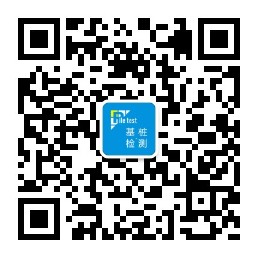 关注基桩检测微信公众号，实时了解行业干货和同行动态微信搜索：piletest